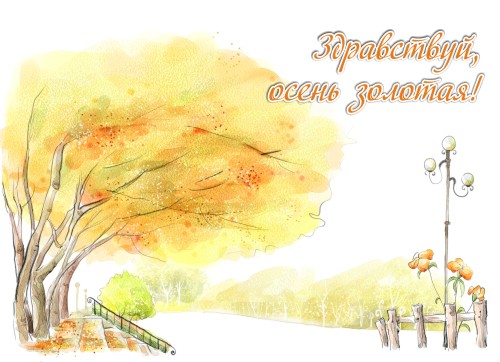 17  и  20 октября в подготовительных группах прошло осенние развлечение Интересная сценка Овощей, Красивые песни, танцы, удивительные стихи Красивый индивидуальный танец «С зонтиками» порадовали гостей и всех присутствующих. В гости к ребятам пришли Баба-Яга и Лесовичок и,  конечно же, красавица Осень. Ребята играли в разные игры, пели, водили хоровод, танцевали веселые танцы. Праздник прошел весело и задорно.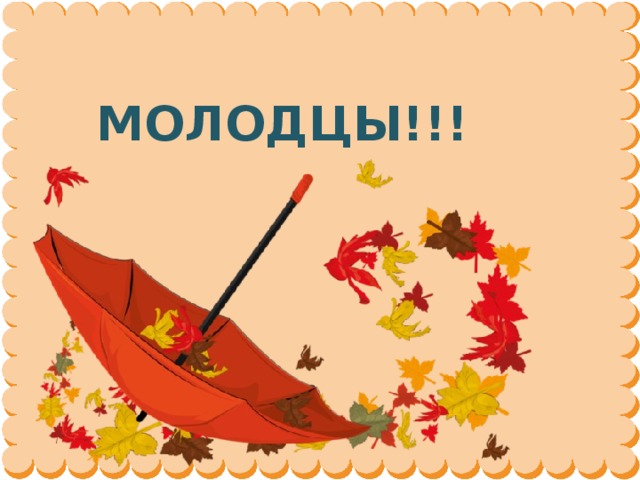 